V МЕЖРЕГИОНАЛЬНАЯ НАУЧНО-ПРАКТИЧЕСКАЯ КОНФЕРЕНЦИЯ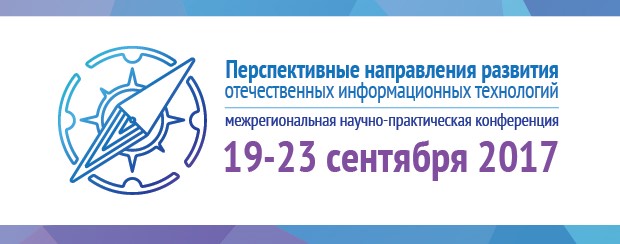 «ПЕРСПЕКТИВНЫЕ НАПРАВЛЕНИЯ РАЗВИТИЯ ОТЕЧЕСТВЕННЫХ ИНФОРМАЦИОННЫХ ТЕХНОЛОГИЙ» Севастополь, 24-28 сентября 2019 г.ЗАЯВКА 
НА ВКЛЮЧЕНИЕ ДОКЛАДА В ПРОГРАММУ КОНФЕРЕНЦИИ1. Название доклада(примерное, может быть скорректировано позднее): «______________________________________________________________________________»2. Тип доклада (устный/стендовый/пленарный): _____________________________________3. Тематическое направление(выбрать номер из перечня ниже) №______Перечень научных направлений конференции:Политика информатизации и стратегия развития информационного общества. Цифровая экономикаТеоретические проблемы развития информационных технологийУмный городИмпортозамещение и технологическая безопасность ИТ-сферыИнформационная среда и телекоммуникационная инфраструктураИнформационные технологии в критических инфраструктурах и информационная безопасностьИнформационные технологии в машиностроенииИнформационные технологии в морехозяйственной деятельностиИТ-продукты и услугиГеоинформационные системы и спутниковый мониторингПодготовка и переподготовка ИТ-специалистов. Образовательные и профессиональные стандарты в ИТ-сфере4. Информация об авторах(не более 3 авторов в докладе, переписка ведется 
с автором, указанным в столбце «Автор 1»):5.  Примечание (необходимость бронирования мест в гостинице, количество мест, категория номера и другая важная информация)_______________________________________________Внимание! При наличии нескольких докладов необходимо оформлять заявку отдельно на каждый доклад.Авторы:Автор 1 
(для переписки)Автор 2Автор 3Фамилия Имя Отчество (полностью)Ученая степень, ученое званиеE-mailСтрана, городПредставляемая организация (полное и краткое название)Должность (полностью)Почтовый адресорганизацииКонтактные телефоны, факс